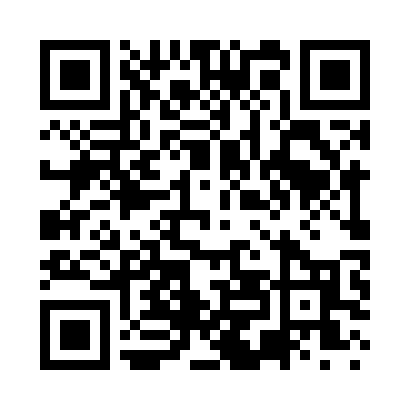 Prayer times for Phlegar, Virginia, USAMon 1 Jul 2024 - Wed 31 Jul 2024High Latitude Method: Angle Based RulePrayer Calculation Method: Islamic Society of North AmericaAsar Calculation Method: ShafiPrayer times provided by https://www.salahtimes.comDateDayFajrSunriseDhuhrAsrMaghribIsha1Mon4:376:081:285:208:4810:182Tue4:386:081:285:218:4810:183Wed4:396:081:285:218:4810:184Thu4:396:091:285:218:4810:175Fri4:406:101:295:218:4810:176Sat4:416:101:295:218:4710:177Sun4:426:111:295:218:4710:168Mon4:426:111:295:218:4710:169Tue4:436:121:295:218:4610:1510Wed4:446:131:295:228:4610:1411Thu4:456:131:305:228:4610:1412Fri4:466:141:305:228:4510:1313Sat4:476:141:305:228:4510:1214Sun4:486:151:305:228:4410:1215Mon4:496:161:305:228:4410:1116Tue4:506:171:305:228:4310:1017Wed4:506:171:305:228:4310:0918Thu4:516:181:305:228:4210:0819Fri4:536:191:305:228:4110:0820Sat4:546:201:305:228:4110:0721Sun4:556:201:305:218:4010:0622Mon4:566:211:305:218:3910:0523Tue4:576:221:305:218:3910:0424Wed4:586:231:305:218:3810:0325Thu4:596:231:305:218:3710:0126Fri5:006:241:305:218:3610:0027Sat5:016:251:305:218:369:5928Sun5:026:261:305:208:359:5829Mon5:036:271:305:208:349:5730Tue5:046:271:305:208:339:5631Wed5:066:281:305:208:329:54